Fecha (Date): _________/________/__________                           Día/ Mes/ Año (Day/Month/Year)	Campos para ser diligenciados por la Universidad de San Buenaventura.ANEXOS (To attach)Fotocopia del pasaporte o documento de identidad (Passport copy)Carta de presentación de la Universidad de origen. Cover  letter written by  home university) Historia académica de las materias cursadas en la Universidad de origen con las respectivas notas    ( Grades transcript )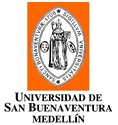 FORMATOPREGRADO Y POSGRADO:SOLICITUD MOVILIDAD ACADÉMICALa información de este recuadro es para el control del registro. Favor no modificarla.CODIGO:SAFR.047.V3FECHA DE VERSIÓN:07-JUL-17DATOS PERSONALES ( PERSONAL INFORMATION)DATOS PERSONALES ( PERSONAL INFORMATION)DATOS PERSONALES ( PERSONAL INFORMATION)DATOS PERSONALES ( PERSONAL INFORMATION)DATOS PERSONALES ( PERSONAL INFORMATION)DATOS PERSONALES ( PERSONAL INFORMATION)DATOS PERSONALES ( PERSONAL INFORMATION)DATOS PERSONALES ( PERSONAL INFORMATION)DATOS PERSONALES ( PERSONAL INFORMATION)Nombres  (First Name(s))Apellidos (Last Name) Sexo: Femenino  ( Female) __________           Masculino ( Male) ____________Sexo: Femenino  ( Female) __________           Masculino ( Male) ____________Sexo: Femenino  ( Female) __________           Masculino ( Male) ____________Sexo: Femenino  ( Female) __________           Masculino ( Male) ____________Sexo: Femenino  ( Female) __________           Masculino ( Male) ____________Sexo: Femenino  ( Female) __________           Masculino ( Male) ____________Sexo: Femenino  ( Female) __________           Masculino ( Male) ____________Sexo: Femenino  ( Female) __________           Masculino ( Male) ____________Sexo: Femenino  ( Female) __________           Masculino ( Male) ____________Correo Electrónico (E-mail Address)Correo Electrónico (E-mail Address)Correo Electrónico (E-mail Address)Correo Electrónico (E-mail Address)Correo Electrónico (E-mail Address)Correo Electrónico (E-mail Address)Correo Electrónico (E-mail Address)Correo Electrónico (E-mail Address)Correo Electrónico (E-mail Address)Información del Pasaporte  o Documento de Edificación (Passport Information)Información del Pasaporte  o Documento de Edificación (Passport Information)Información del Pasaporte  o Documento de Edificación (Passport Information)Información del Pasaporte  o Documento de Edificación (Passport Information)Información del Pasaporte  o Documento de Edificación (Passport Information)Información del Pasaporte  o Documento de Edificación (Passport Information)Información del Pasaporte  o Documento de Edificación (Passport Information)Información del Pasaporte  o Documento de Edificación (Passport Information)Información del Pasaporte  o Documento de Edificación (Passport Information)Número de Pasaporte (Passport Number) (Si Ud. Es Colombiano el documento de identidad )Número de Pasaporte (Passport Number) (Si Ud. Es Colombiano el documento de identidad )Número de Pasaporte (Passport Number) (Si Ud. Es Colombiano el documento de identidad )País de expedición (Issuing Country)País de expedición (Issuing Country)Datos de Nacimiento (Date of Birth)Datos de Nacimiento (Date of Birth)Datos de Nacimiento (Date of Birth)Datos de Nacimiento (Date of Birth)Datos de Nacimiento (Date of Birth)Datos de Nacimiento (Date of Birth)Datos de Nacimiento (Date of Birth)Datos de Nacimiento (Date of Birth)Datos de Nacimiento (Date of Birth)Fecha: Día/ Mes/ Año ( Date: (Day/Month/Year))Fecha: Día/ Mes/ Año ( Date: (Day/Month/Year))Fecha: Día/ Mes/ Año ( Date: (Day/Month/Year))Fecha: Día/ Mes/ Año ( Date: (Day/Month/Year))_________/________/___________________/________/___________________/________/___________________/________/___________________/________/__________País de nacimiento (Country of Birth) País de nacimiento (Country of Birth) País de nacimiento (Country of Birth) País de nacimiento (Country of Birth) Dirección actual en el país de origen   ( Permanent Address  in your home country) Dirección actual en el país de origen   ( Permanent Address  in your home country) Dirección actual en el país de origen   ( Permanent Address  in your home country) Dirección actual en el país de origen   ( Permanent Address  in your home country) Dirección actual en el país de origen   ( Permanent Address  in your home country) Dirección actual en el país de origen   ( Permanent Address  in your home country) Dirección actual en el país de origen   ( Permanent Address  in your home country) Dirección actual en el país de origen   ( Permanent Address  in your home country) Dirección actual en el país de origen   ( Permanent Address  in your home country) Dirección (Address)Dirección (Address)Ciudad ( City)Ciudad ( City)País ( Country)País ( Country)Teléfono fijo (Home Phone)Teléfono fijo (Home Phone)Móvil (Mobile Phone)Móvil (Mobile Phone)DATOS ACADÉMICOS (Academic Information)DATOS ACADÉMICOS (Academic Information)DATOS ACADÉMICOS (Academic Information)DATOS ACADÉMICOS (Academic Information)DATOS ACADÉMICOS (Academic Information)DATOS ACADÉMICOS (Academic Information)Universidad de Origen (Home institution)Universidad de Origen (Home institution)Universidad de Origen (Home institution)Facultad/Departamento (School/Department )Facultad/Departamento (School/Department )Facultad/Departamento (School/Department )Pregrado o Posgrado ( (Undergraduate/Licence or  Graduate)Pregrado o Posgrado ( (Undergraduate/Licence or  Graduate)Pregrado o Posgrado ( (Undergraduate/Licence or  Graduate)Semestre ( Semester) Semestre ( Semester) Promedio acumulado (Grade Point Average)Promedio acumulado (Grade Point Average)Contacto para intercambios Exchange responsible)Contacto para intercambios Exchange responsible)Contacto para intercambios Exchange responsible)Teléfono ( Phone) Correo Electrónico (E-mail Address)En caso de emergencia contactar a: Nombre: Nombre: TeléfonoTeléfonoTeléfonoIDIOMAS (Language competence) Avanzado (Advance)  - Intermedio (Intermediate) - Elemental (Beginner)IDIOMAS (Language competence) Avanzado (Advance)  - Intermedio (Intermediate) - Elemental (Beginner)IDIOMAS (Language competence) Avanzado (Advance)  - Intermedio (Intermediate) - Elemental (Beginner)IDIOMAS (Language competence) Avanzado (Advance)  - Intermedio (Intermediate) - Elemental (Beginner)IDIOMAS (Language competence) Avanzado (Advance)  - Intermedio (Intermediate) - Elemental (Beginner)Idioma 1( Language 1)Lectura  (Reading)Conversación(Speaking)Escritura (Writing) Escucha ( Listening)Idioma 1( Language 1)Idioma 2(Language2)Lectura  (Reading)Conversación(Speaking)Escritura (Writing) Escucha ( Listening)Idioma 2(Language2)INFORMACIÓN DE LA MOVILIDAD ACADÉMICA ( SEMESTRE, PRACTICA O PASANTIA)Exchange information ( Exchange,  professional practice, internship)INFORMACIÓN DE LA MOVILIDAD ACADÉMICA ( SEMESTRE, PRACTICA O PASANTIA)Exchange information ( Exchange,  professional practice, internship)INFORMACIÓN DE LA MOVILIDAD ACADÉMICA ( SEMESTRE, PRACTICA O PASANTIA)Exchange information ( Exchange,  professional practice, internship)INFORMACIÓN DE LA MOVILIDAD ACADÉMICA ( SEMESTRE, PRACTICA O PASANTIA)Exchange information ( Exchange,  professional practice, internship)INFORMACIÓN DE LA MOVILIDAD ACADÉMICA ( SEMESTRE, PRACTICA O PASANTIA)Exchange information ( Exchange,  professional practice, internship)INFORMACIÓN DE LA MOVILIDAD ACADÉMICA ( SEMESTRE, PRACTICA O PASANTIA)Exchange information ( Exchange,  professional practice, internship)Programa (Academic Program)Programa (Academic Program)Doble Titulación ( Double Degree) SI ( Yes)  (              )       NO ( No) )  (              )   Doble Titulación ( Double Degree) SI ( Yes)  (              )       NO ( No) )  (              )   Doble Titulación ( Double Degree) SI ( Yes)  (              )       NO ( No) )  (              )   Doble Titulación ( Double Degree) SI ( Yes)  (              )       NO ( No) )  (              )   Doble Titulación ( Double Degree) SI ( Yes)  (              )       NO ( No) )  (              )   Doble Titulación ( Double Degree) SI ( Yes)  (              )       NO ( No) )  (              )   Duración (Duration)1 semestre  (1 semester)(              )1 semestre  (1 semester)(              )1 semestre  (1 semester)(              )2 semestres( 2 semesters) (              )2 semestres( 2 semesters) (              )¿Requiere información de hospedaje? Do you need accommodation Information? ¿Requiere información de hospedaje? Do you need accommodation Information? ¿Requiere información de hospedaje? Do you need accommodation Information? SI ( Yes) (              )SI ( Yes) (              )NO ( No)(              )Tipo de Movilidad (Type of Mobility)Tipo de Movilidad (Type of Mobility)Tipo de Movilidad (Type of Mobility)Con  Convenio (with  agreement)Sin Convenio (without agreement)Entre seccionales USBMOTIVACIÓN (Motivation) Por favor redacte sus razones para solicitar movilidad en la Universidad de San Buenaventura seccional Medellín. (Please write your reasons for applying to USB Medellín)6. PROYECTO DE HOMOLOGACIÓN DE ASIGNATURAS / recognition courses6. PROYECTO DE HOMOLOGACIÓN DE ASIGNATURAS / recognition courses6. PROYECTO DE HOMOLOGACIÓN DE ASIGNATURAS / recognition courses6. PROYECTO DE HOMOLOGACIÓN DE ASIGNATURAS / recognition coursesASIGNATURAS MATRICULADAS EN LA UNIVERSIDAD DE ORIGEN (Enrolled courses in the home university)ASIGNATURAS MATRICULADAS EN LA UNIVERSIDAD DE ORIGEN (Enrolled courses in the home university)PLAN DE MATERIAS A VER EN LA USB MEDELLÍN  (List of courses to study in USB)PLAN DE MATERIAS A VER EN LA USB MEDELLÍN  (List of courses to study in USB)Código. ASIGNATURACódigoASIGNATURAObservaciones ( Note)Observaciones ( Note)Observaciones ( Note)Observaciones ( Note) Carta de Compromiso (solo Estudiantes extranjeros)COMMITMENT AGREEMENT Just for foreign StudentPor medio del presente confirmo que estoy de acuerdo con las siguientes condiciones para la movilidad en la Universidad de San Buenaventura  (I agree with the following disposals for my exchange program at Universidad de San Buenaventura): 1.Las asignaturas a cursar deben estar aprobadas por la autoridad resposable en la universidad de origen (The courses to be taken by the students shall be approved by the Faculty Dean or Coordinators).2.Estoy enterada(o) que, para hacer válida mi participación en el Programa de movilidad de la Universidad de San Buenaventura Medellín debo contar con un Seguro médico de cobertura Internacional el cual me comprometo a adquirir, una vez me sea aceptada la movilidad académica. I am aware that I must hold an international travel insurance plan while in San Buenaventura. 3. Los costos de sostenimiento (alimentación, transporte, vivienda, entre otros) serán asumidos por mí. (Students participating in the mobility program shall be responsible for the  living expenses (meals, transportation, and lodging)4. Cumpliré con la reglamentación migratoria, tramitando la VISA o PIP indicada por la Universidad. I am aware that I must hold a student visa or PIP required by the university. Acepto que no cumplir con estos requisitos, puede traerme como consecuencia la cancelación de mi participación en el programa de movilidad. I accept the terms and conditions as stated above.  I understand that the fact of not fulfilling the requirements will cancel my mobility________________________________Firma del estudiante (Student´s signature) Información de la VISA (VISA Information) Tipo de Visa o PIPVigencia Dirección de Residencia en Colombia Teléfono en ColombiaAprueban (Approved by)Espacio exclusivo para la Universidad de San Buenaventura (Exclusive space for San Buenaventura University) Aprueban (Approved by)Espacio exclusivo para la Universidad de San Buenaventura (Exclusive space for San Buenaventura University) Universidad de San Buenaventura seccional MedellínFirma del responsable de Relaciones Internacionales. (Head of International Relations ´s signature)__________________________Fecha ( Date)